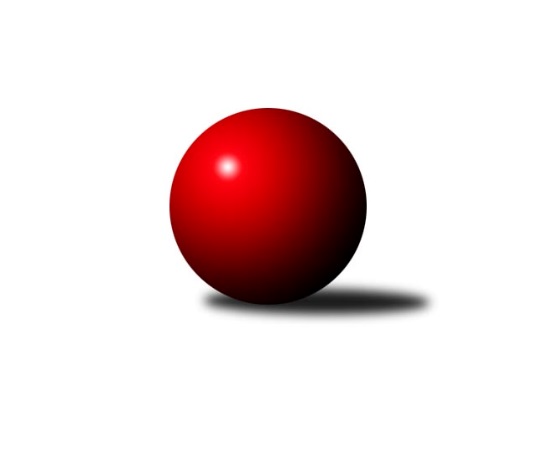 Č.22Ročník 2021/2022	28.3.2022Nejlepšího výkonu v tomto kole: 3157 dosáhlo družstvo: CB Dobřany CSdružený Přebor Plzeňska 2021/2022Výsledky 22. kolaSouhrnný přehled výsledků:TJ Dobřany C	- TJ Baník Stříbro B	6:2	2385:2379	12.0:12.0	28.3.CB Dobřany C	- SK Škoda VS Plzeň D	5:3	3157:3127	11.0:13.0	28.3.TJ Sokol Plzeň V C	- TJ Sokol Plzeň V D	5:3	3045:2889	15.0:9.0	28.3.SK Škoda VS Plzeň C	- SKK Rokycany C	5:3	2916:2868	14.0:10.0	28.3.TJ Baník Stříbro C	- TJ Slavoj Plzeň C	6:2	2858:2682	17.0:7.0	28.3.Tabulka družstev:	1.	TJ Baník Stříbro B	20	16	0	4	107.5 : 52.5 	286.5 : 193.5 	 2851	32	2.	TJ Přeštice A	20	15	1	4	111.5 : 48.5 	301.5 : 178.5 	 2891	31	3.	CB Dobřany C	20	14	0	6	98.0 : 62.0 	263.5 : 216.5 	 2853	28	4.	SKK Rokycany C	20	12	1	7	87.5 : 72.5 	250.5 : 229.5 	 2840	25	5.	TJ Dobřany C	20	12	1	7	86.5 : 73.5 	236.5 : 243.5 	 2770	25	6.	SK Škoda VS Plzeň C	20	11	2	7	88.5 : 71.5 	251.0 : 229.0 	 2780	24	7.	TJ Baník Stříbro C	20	10	0	10	75.5 : 84.5 	245.5 : 234.5 	 2793	20	8.	TJ Sokol Plzeň V C	20	6	1	13	71.5 : 88.5 	238.5 : 241.5 	 2717	13	9.	SK Škoda VS Plzeň D	20	4	2	14	63.5 : 96.5 	212.0 : 268.0 	 2676	10	10.	TJ Sokol Plzeň V D	20	3	2	15	57.0 : 103.0 	202.0 : 278.0 	 2630	8	11.	TJ Slavoj Plzeň C	20	2	0	18	33.0 : 127.0 	152.5 : 327.5 	 2576	4Podrobné výsledky kola:	 TJ Dobřany C	2385	6:2	2379	TJ Baník Stříbro B	Petr Sloup	150 	 62 	 136 	59	407 	 3:1 	 385 	 128	53 	 146	58	Jiří Hůrka	Jan Mertl	155 	 62 	 142 	52	411 	 2:2 	 395 	 140	69 	 133	53	Václav Dubec	Václav Štych	133 	 53 	 133 	62	381 	 1:3 	 443 	 129	88 	 154	72	Zuzana Záveská	Jiří Jelínek	154 	 71 	 137 	35	397 	 2:2 	 378 	 140	45 	 140	53	Stanislav Zoubek	Petr Trdlička	121 	 42 	 138 	43	344 	 0:4 	 441 	 145	97 	 155	44	Michal Duchek	Martin Krištof	158 	 58 	 148 	81	445 	 4:0 	 337 	 124	38 	 130	45	Jan Vlachrozhodčí: Martin KrištofNejlepší výkon utkání: 445 - Martin Krištof	 CB Dobřany C	3157	5:3	3127	SK Škoda VS Plzeň D	Josef Fišer	146 	 129 	 150 	130	555 	 2:2 	 513 	 120	132 	 130	131	Karel Majner	Ondřej Musil	155 	 108 	 145 	126	534 	 3:1 	 490 	 107	152 	 120	111	Václava Flaišhanzová	Vendula Blechová	141 	 105 	 138 	135	519 	 1:3 	 544 	 142	141 	 145	116	Šárka Sýkorová	Radek Böhm	136 	 138 	 130 	123	527 	 0:4 	 579 	 158	145 	 143	133	Zdeněk Weigl	Milan Šimek	144 	 120 	 129 	113	506 	 3:1 	 468 	 112	108 	 113	135	Milan Novák	Zdeněk Eichler	129 	 141 	 123 	123	516 	 2:2 	 533 	 121	136 	 144	132	Miloslav Kolaříkrozhodčí: Dominik NovotnýNejlepší výkon utkání: 579 - Zdeněk Weigl	 TJ Sokol Plzeň V C	3045	5:3	2889	TJ Sokol Plzeň V D	Jan Jirovský	136 	 126 	 117 	125	504 	 2:2 	 479 	 149	118 	 123	89	Václav Bečvářík	František Vaněček	120 	 115 	 118 	123	476 	 2:2 	 487 	 119	134 	 124	110	Jiří Karlík	Václav Pavlíček	117 	 122 	 123 	123	485 	 4:0 	 440 	 108	100 	 115	117	Jiří Diviš	Patrik Kolář	115 	 134 	 108 	128	485 	 1:3 	 498 	 125	138 	 126	109	Petr Diviš	Josef Tětek	139 	 159 	 147 	141	586 	 4:0 	 458 	 132	118 	 104	104	Oldřich Lohr	Libor Pelcman	125 	 123 	 129 	132	509 	 2:2 	 527 	 122	143 	 126	136	Jan Valdmanrozhodčí: Patrik KolářNejlepší výkon utkání: 586 - Josef Tětek	 SK Škoda VS Plzeň C	2916	5:3	2868	SKK Rokycany C	Jaroslav Martínek	118 	 151 	 114 	109	492 	 3:1 	 435 	 129	113 	 95	98	Jan Ungr	Stanislav Hittman	130 	 120 	 92 	107	449 	 1:3 	 458 	 144	98 	 106	110	David Wohlmuth	Karel Jindra *1	91 	 113 	 127 	102	433 	 2:2 	 478 	 142	110 	 108	118	Jiří Vavřička	František Zügler	117 	 146 	 150 	136	549 	 3:1 	 516 	 128	132 	 130	126	Miroslav Novák	Jan Vaník	128 	 124 	 138 	102	492 	 1.5:2.5 	 528 	 140	109 	 138	141	Petr Bohuslav	Karel Uxa	120 	 129 	 140 	112	501 	 3.5:0.5 	 453 	 120	124 	 100	109	Pavel Andrlík st.rozhodčí:  Vedoucí družstevstřídání: *1 od 61. hodu Josef KotlínNejlepší výkon utkání: 549 - František Zügler	 TJ Baník Stříbro C	2858	6:2	2682	TJ Slavoj Plzeň C	Jaroslav Solový	117 	 104 	 115 	101	437 	 0:4 	 511 	 128	127 	 130	126	Hana Hofreitrová	Martin Andrš	146 	 129 	 131 	127	533 	 4:0 	 441 	 114	100 	 108	119	Jaroslav Honsa	Petr Beneš	103 	 119 	 147 	103	472 	 3:1 	 430 	 123	98 	 111	98	Veronika Nováková	Pavel Spisar	120 	 144 	 116 	139	519 	 4:0 	 457 	 113	118 	 109	117	Dalibor Henrich	Karel Smrž	100 	 112 	 117 	118	447 	 2:2 	 467 	 134	125 	 103	105	Jan Kraus	Miroslav Hrad	118 	 129 	 103 	100	450 	 4:0 	 376 	 96	95 	 101	84	Zdeněk Jeremiášrozhodčí:  Vedoucí družstevNejlepší výkon utkání: 533 - Martin AndršPořadí jednotlivců:	jméno hráče	družstvo	celkem	plné	dorážka	chyby	poměr kuž.	Maximum	1.	Milan Kubát 	TJ Přeštice A	522.51	359.4	163.1	7.9	8/8	(575)	2.	Ivana Zrůstková 	CB Dobřany C	521.82	360.5	161.3	8.5	6/8	(563)	3.	Karel Vavřička 	TJ Přeštice A	520.27	360.1	160.2	7.2	8/8	(578.4)	4.	Jiří Vavřička 	SKK Rokycany C	518.34	355.1	163.3	8.4	8/8	(567)	5.	Zdeněk Weigl 	SK Škoda VS Plzeň D	517.00	358.2	158.8	8.8	8/8	(579)	6.	Miroslav Šteffl 	TJ Přeštice A	516.59	359.3	157.3	7.6	8/8	(567)	7.	Jan Vaník 	SK Škoda VS Plzeň C	512.68	352.2	160.5	8.8	7/8	(552)	8.	Patrik Kolář 	TJ Sokol Plzeň V C	510.70	358.8	151.9	10.0	8/8	(570)	9.	Zdeňka Nová 	CB Dobřany C	508.06	360.6	147.5	10.6	7/8	(546)	10.	Zuzana Záveská 	TJ Baník Stříbro B	506.90	346.3	160.6	7.7	8/8	(571)	11.	Milan Šimek 	CB Dobřany C	506.28	352.6	153.7	11.8	8/8	(573)	12.	Pavel Spisar 	TJ Baník Stříbro C	505.40	351.3	154.1	8.3	8/8	(574)	13.	Martin Krištof 	TJ Dobřany C	504.59	350.9	153.7	7.6	8/8	(561)	14.	Karel Smrž 	TJ Baník Stříbro C	504.39	358.5	145.8	10.9	7/8	(541)	15.	Petr Bohuslav 	SKK Rokycany C	503.35	349.4	153.9	9.8	8/8	(551)	16.	Josef Fišer 	CB Dobřany C	502.98	349.0	154.0	8.9	6/8	(590)	17.	Josef Tětek 	TJ Sokol Plzeň V C	502.41	348.2	154.2	9.7	7/8	(586)	18.	Roman Janota 	TJ Přeštice A	501.25	343.0	158.3	9.1	7/8	(556.8)	19.	Stanislav Zoubek 	TJ Baník Stříbro B	501.10	352.8	148.3	11.1	8/8	(557)	20.	Karel Uxa 	SK Škoda VS Plzeň C	499.68	344.5	155.2	7.9	8/8	(551)	21.	Kamila Novotná 	CB Dobřany C	498.74	353.6	145.1	11.6	7/8	(558)	22.	Lukáš Kiráľ 	SKK Rokycany C	497.93	346.7	151.2	8.9	7/8	(563)	23.	Pavel Andrlík  st.	SKK Rokycany C	497.03	354.5	142.5	11.9	6/8	(570)	24.	Jan Kraus 	TJ Slavoj Plzeň C	494.92	348.1	146.8	11.5	7/8	(548)	25.	Jiří Jelínek 	TJ Dobřany C	494.49	337.1	157.4	10.8	8/8	(541)	26.	Milan Gleissner 	TJ Dobřany C	493.95	339.6	154.3	10.7	7/8	(559)	27.	Martin Andrš 	TJ Baník Stříbro C	492.36	343.5	148.9	10.7	8/8	(533)	28.	Miloslav Kolařík 	SK Škoda VS Plzeň D	491.26	340.2	151.1	11.1	8/8	(542)	29.	Petr Beneš 	TJ Baník Stříbro C	490.67	342.4	148.3	13.3	8/8	(527)	30.	Šárka Sýkorová 	SK Škoda VS Plzeň D	489.03	343.2	145.8	12.0	7/8	(544)	31.	Karel Konvář 	TJ Sokol Plzeň V D	488.88	343.3	145.6	11.3	7/8	(541)	32.	Zdeněk Urban 	TJ Baník Stříbro B	488.25	340.1	148.2	9.7	7/8	(532)	33.	David Wohlmuth 	SKK Rokycany C	488.13	340.9	147.2	11.3	7/8	(548)	34.	Libor Pelcman 	TJ Sokol Plzeň V C	488.06	340.7	147.4	12.4	8/8	(549)	35.	Václav Dubec 	TJ Baník Stříbro B	485.95	342.5	143.4	11.8	7/8	(537)	36.	Miroslav Hrad 	TJ Baník Stříbro C	485.43	342.1	143.3	12.3	8/8	(522)	37.	Josef Hora 	TJ Přeštice A	481.21	343.7	137.5	12.5	8/8	(566.4)	38.	Jaroslav Martínek 	SK Škoda VS Plzeň C	480.75	341.9	138.9	12.7	7/8	(518)	39.	Jan Jirovský 	TJ Sokol Plzeň V C	480.46	338.0	142.5	10.8	8/8	(540)	40.	Jan Ungr 	SKK Rokycany C	479.93	339.0	141.0	11.9	8/8	(535)	41.	Josef Michal 	TJ Přeštice A	479.09	346.3	132.8	16.8	8/8	(548)	42.	Petr Trdlička 	TJ Dobřany C	478.44	338.0	140.4	12.6	7/8	(535)	43.	Jan Mertl 	TJ Dobřany C	475.48	336.2	139.3	14.3	7/8	(549)	44.	Vendula Blechová 	CB Dobřany C	473.98	340.5	133.5	14.3	8/8	(528)	45.	Václav Pavlíček 	TJ Sokol Plzeň V C	473.38	332.8	140.6	14.8	6/8	(539)	46.	Petr Sloup 	TJ Dobřany C	471.82	331.9	140.0	12.8	7/8	(526.8)	47.	Stanislav Hittman 	SK Škoda VS Plzeň C	471.74	338.6	133.2	13.5	8/8	(496)	48.	František Vaněček 	TJ Sokol Plzeň V C	471.73	329.8	141.9	14.9	8/8	(520.8)	49.	Radek Böhm 	CB Dobřany C	468.70	338.1	130.6	15.4	7/8	(527)	50.	Karel Jindra 	SK Škoda VS Plzeň C	467.82	329.1	138.8	15.4	8/8	(519)	51.	Josef Kotlín 	SK Škoda VS Plzeň C	465.42	324.8	140.6	10.2	8/8	(517)	52.	Dalibor Henrich 	TJ Slavoj Plzeň C	464.24	331.4	132.9	14.4	8/8	(507)	53.	Václav Štych 	TJ Dobřany C	463.76	332.3	131.4	14.2	6/8	(523.2)	54.	Karel Majner 	SK Škoda VS Plzeň D	463.43	335.9	127.6	14.1	7/8	(553)	55.	Jiří Hůrka 	TJ Baník Stříbro B	461.02	327.6	133.5	13.6	7/8	(557)	56.	Václav Bečvářík 	TJ Sokol Plzeň V D	459.24	332.8	126.4	16.7	7/8	(491)	57.	Jaromír Kotas 	TJ Slavoj Plzeň C	446.63	322.7	124.0	15.9	8/8	(528)	58.	Václava Flaišhanzová 	SK Škoda VS Plzeň D	445.81	325.5	120.4	19.2	8/8	(510)	59.	Jiří Karlík 	TJ Sokol Plzeň V D	440.98	312.6	128.4	15.6	8/8	(487)	60.	Zdeněk Jeremiáš 	TJ Slavoj Plzeň C	430.60	313.5	117.1	17.7	6/8	(478.8)	61.	Milan Novák 	SK Škoda VS Plzeň D	430.42	316.1	114.3	22.5	6/8	(517)	62.	Veronika Nováková 	TJ Slavoj Plzeň C	430.27	311.7	118.6	18.6	6/8	(478)	63.	Jiří Hebr 	SK Škoda VS Plzeň D	413.82	306.2	107.7	21.4	7/8	(449)	64.	Jiří Diviš 	TJ Sokol Plzeň V D	410.04	292.2	117.9	18.3	8/8	(452)		Nikola Přibáňová 	CB Dobřany C	572.00	376.0	196.0	4.0	1/8	(572)		David Junek 	TJ Baník Stříbro B	562.41	373.6	188.9	2.6	5/8	(604)		Pavel Kučera 	TJ Sokol Plzeň V D	532.00	354.4	177.6	4.8	4/8	(552)		Ondřej Musil 	CB Dobřany C	528.90	365.7	163.2	7.8	4/8	(584)		Zbyněk Hirschl 	TJ Přeštice A	527.80	368.4	159.4	7.4	1/8	(553.2)		Michal Duchek 	TJ Baník Stříbro B	512.80	346.1	166.7	7.0	4/8	(533)		František Zügler 	SK Škoda VS Plzeň C	507.12	353.3	153.8	7.6	4/8	(549)		Jan Valdman 	SKK Rokycany C	504.40	354.8	149.6	10.3	5/8	(559)		Miroslav Novák 	SKK Rokycany C	497.75	353.4	144.4	9.5	4/8	(532)		Vlastimil Valenta 	TJ Sokol Plzeň V D	494.47	343.2	151.3	9.8	3/8	(525)		Jaroslav Zavadil 	TJ Přeštice A	493.50	348.3	145.2	13.0	4/8	(516)		Zdeněk Eichler 	CB Dobřany C	487.40	346.6	140.8	10.7	5/8	(551)		Libor Vít 	TJ Sokol Plzeň V C	479.33	338.6	140.7	11.5	4/8	(538.8)		Pavel Basl 	TJ Baník Stříbro C	479.02	341.7	137.3	11.5	5/8	(529)		Hana Hofreitrová 	TJ Slavoj Plzeň C	476.29	334.2	142.1	11.3	4/8	(511)		Vladimír Kepl 	TJ Sokol Plzeň V D	473.37	331.0	142.3	14.8	3/8	(506)		Václav Hirschl 	TJ Přeštice A	469.50	343.2	126.3	14.7	2/8	(474)		Milan Vlček 	TJ Baník Stříbro C	467.43	335.0	132.4	16.0	5/8	(526)		Michal Drugda 	TJ Slavoj Plzeň C	465.56	336.0	129.6	14.3	3/8	(514)		Jan Vlach 	TJ Baník Stříbro B	457.20	335.4	121.8	14.3	5/8	(536)		Petr Diviš 	TJ Sokol Plzeň V D	452.81	323.0	129.8	14.8	5/8	(542)		Radek Špot 	TJ Přeštice A	451.20	334.8	116.4	14.4	1/8	(451.2)		Šimon Kratochvíl 	TJ Slavoj Plzeň C	447.45	323.1	124.4	17.7	2/8	(477)		Josef Duchek 	TJ Přeštice A	445.47	327.1	118.4	17.8	3/8	(486)		Václav Webr 	SKK Rokycany C	440.28	318.6	121.7	19.0	4/8	(462)		Pavel Jeremiáš 	SK Škoda VS Plzeň C	430.40	328.5	101.9	22.6	2/8	(452)		Kamil Schovánek 	TJ Dobřany C	422.60	319.1	103.5	20.3	3/8	(434.4)		Oldřich Lohr 	TJ Sokol Plzeň V D	421.33	306.6	114.7	19.3	4/8	(478)		Roman Matys 	TJ Dobřany C	409.60	296.4	113.2	18.5	2/8	(410)		Jaroslav Solový 	TJ Baník Stříbro C	408.06	293.8	114.3	19.9	4/8	(437)		Iva Černá 	TJ Slavoj Plzeň C	404.59	299.4	105.2	19.9	4/8	(472)		Jaroslav Honsa 	TJ Slavoj Plzeň C	403.24	290.4	112.9	21.3	5/8	(441)		Kristýna Šafaříková 	SK Škoda VS Plzeň D	382.50	276.5	106.0	17.5	2/8	(390)		Jana Jirovská 	TJ Sokol Plzeň V D	381.00	294.0	87.0	19.0	1/8	(381)		Lenka Rychnavská 	TJ Slavoj Plzeň C	367.00	276.0	91.0	27.0	1/8	(367)Sportovně technické informace:Starty náhradníků:registrační číslo	jméno a příjmení 	datum startu 	družstvo	číslo startu
Hráči dopsaní na soupisku:registrační číslo	jméno a příjmení 	datum startu 	družstvo	Program dalšího kola:Nejlepší šestka kola - absolutněNejlepší šestka kola - absolutněNejlepší šestka kola - absolutněNejlepší šestka kola - absolutněNejlepší šestka kola - dle průměru kuželenNejlepší šestka kola - dle průměru kuželenNejlepší šestka kola - dle průměru kuželenNejlepší šestka kola - dle průměru kuželenNejlepší šestka kola - dle průměru kuželenPočetJménoNázev týmuVýkonPočetJménoNázev týmuPrůměr (%)Výkon1xJosef TětekPlzeň V C5864xJosef TětekPlzeň V C121.965863xZdeněk WeiglŠk. Plzeň D5794xFrantišek ZüglerŠk. Plzeň C117.45496xJosef FišerCB Dobřany C5556xMartin KrištofTJ Dobřany C113.364452xFrantišek ZüglerŠk. Plzeň C5491xPetr BohuslavRokycany112.915281xŠárka SýkorováŠk. Plzeň D5443xZuzana ZáveskáTJ Baník Stříbr112.854435xOndřej MusilCB Dobřany C5344xZdeněk WeiglŠk. Plzeň D112.73579